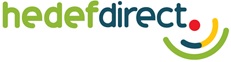 SAVUNMA İSTEMSayın ……………;tarihinde işe gelmediğiniz tarafımızca tespit edilmiştir. Söz konusu devamsızlığınız hakkında yazılı savunmanızı ivedilikle (en geç 2 iş günü içerisinde) iletmenizi rica ederiz. Hedef Direct adına,IK Müdürü